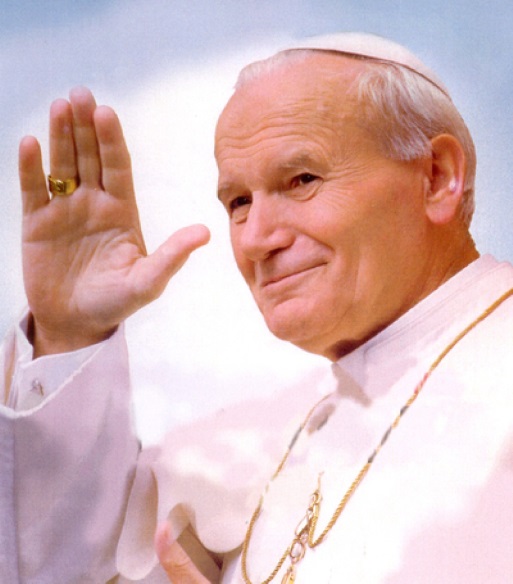 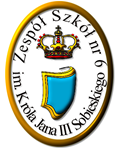 SZKOLNY KONKURS RECYTATORSKIZ OKAZJI ROKU JANA PAWŁA II    Zespół Szkół nr 6 im. Króla Jana III Sobieskiego w Jastrzębiu - Zdroju  ogłasza konkurs recytatorski z okazji obchodów Roku Jana Pawła IICele konkursu:  - popularyzacja twórczości Karola Wojtyły  -kształcenie wrażliwości na piękno i bogactwo języka literackiego - doskonalenie umiejętności recytatorskich   Regulamin:1. Konkurs adresowany jest do wszystkich uczniów Zespołu Szkół nr 6           im. Króla Jana III Sobieskiego.2. Warunkiem przystąpienia do konkursu jest przygotowanie jednego utworu poetyckiego oraz  fragmentu prozy Karola Wojtyły- Jana Pawła II ( czas wystąpienia do 10 minut).3. Uczestników zgłaszają nauczyciele poloniści ( do dnia 31 maja2015roku).4. Kryteria oceny: opanowanie tekstu, interpretacja tekstu, dykcja, modulacja, elementy gry aktorskiej, wrażenie ogólne, strój.5. Konkurs odbędzie się 3 czerwca2015. Zainteresowani zostaną osobiście powiadomieni o godzinie rozpoczęcia konkursu.6. Podsumowanie konkursu, wręczenie nagród i dyplomów nastąpi w czerwcu (podczas uroczystego zakończenia obchodów Roku Jana Pawła II).